Supplementary materialTable S1 Characteristics and basic properties of the studied pesticides [34,35]Legend:- no dissociationaOctanol-water partition coefficient at pH 7, 20 °C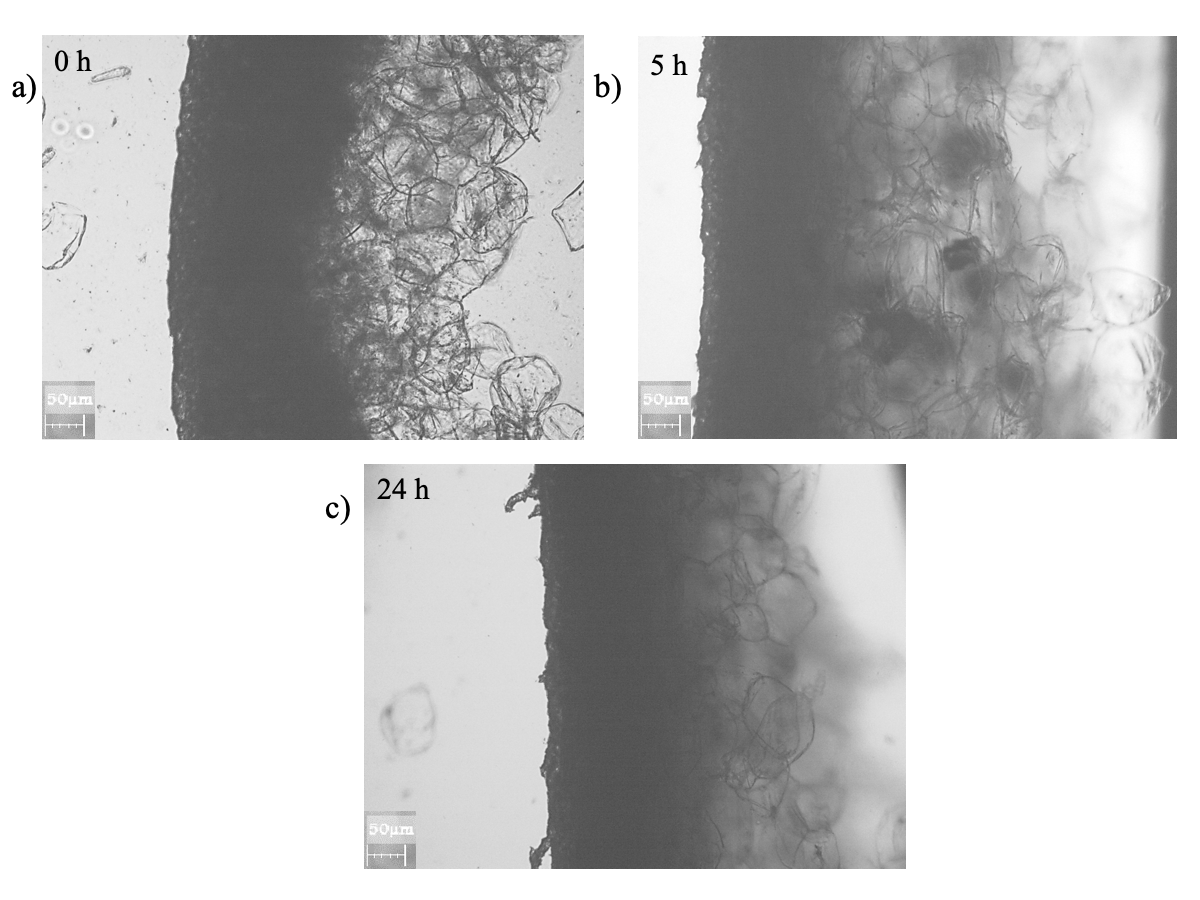 Figure S1 Microscopic images (magnification 40x) of apple peel fragments before testing (a), after 5 hours (b) and 24 hours (c) of pesticides permeation, obtained with a Nikon Eclipse TS100 F inverted microscopeFigure S2 Relationship between the level of permeation after 24 hours of spraying and the reciprocal of the logP value of the tested pesticides with SD values, n=3, applied dose of 0.5 mgNoAnalyteChemical formulaSubstance GroupType of actionMode of actionHuman health issuesMolecular mass 
[g mol-1]Solubility in water at 
20 °C [mg L-1]Dissociation constant (pKa) 
at 25 oClog Pa at pH 7, 20 °C1.BoscalidC18H12Cl2N2OCarboxamideFungicideSystemicToxic to liver and thyroid, possibly carcinogen343.214.6-2.962.CaptanC9H8Cl3NO2SPhthalimideFungicide, bactericideNon-systemicInhibition of oestrogen action, skin and eye irritant300.615.2-2.53.CypermethrinC22H19Cl2NO3PyrethroidInsecticideNon-systemicHighly toxic, estrogenic effect, respiratory tract irritant, eye irritant, possibly toxic to liver and kidney416.300.009-5.554.CyprodinilC14H15N3AnilinopyrimidineFungicideSystemicSkin and eye irritant, respiratory tract irritant225.29134.44 (weak base)4.05.FludioxonilC12H6F2N2O2PhenylpyrroleFungicideNon-systemicToxic to liver and kidney, skin and eye irritant248.191.80 (pKa(1) base; pKa(2) 14.1 acid)4.126.PirimicarbC11H18N4O2CarbamateInsecticideSystemicAche inhibitor, neurotoxic, eye irritant238.3931004.4 (weak base)1.77.PropiconazoleC15H17Cl2N3O2TriazoleFungicideSystemicRespiratory tract irritant, liver toxicant, weak oestrogen and aromatase activity inhibition342.221501.09 (very weak base)3.728.TebuconazoleC16H22ClN3OTriazoleFungicide, plant growth regulatorSystemicEye irritant, reproductive effect, targets liver/blood system307.82365.03.7